Počet domácích zvířat v České republice(seřazeno abecedně)            		    Akvarijní rybičky 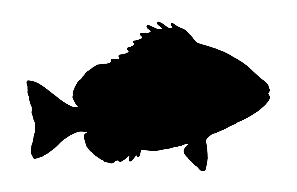         Kočky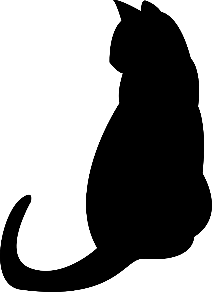         Malí savci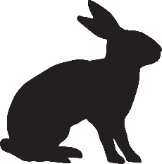         Okrasní ptáci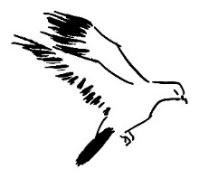          Plazi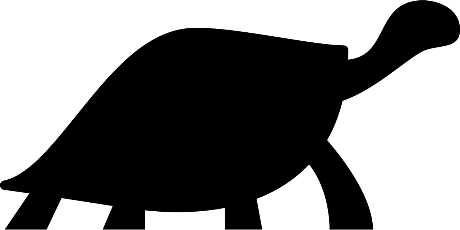          Psi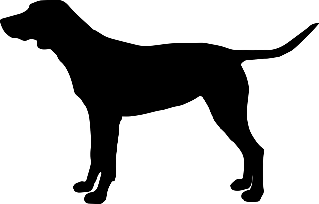 Celkem                              3.671.300 Domácí zvířata podle oblíbenosti Domácí zvířata podle oblíbenosti (vyjádřeno v procentech) Domácnosti chovající domácí zvířata Podle statistických údajů jedno a více domácích zvířat chová v České republice více než polovina domácností, což představuje 4,3 milionu domácností. Z toho víc než 42 % českých domácností chová psa a více než 22 % českých domácností chová kočku.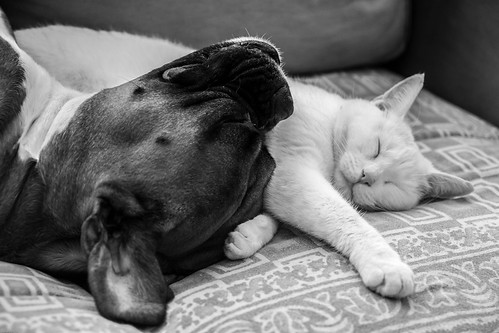 Výroba krmných směsí pro domácí zvířataKrmiva (MZe) 3-01 Roční výkaz o výrobě průmyslových krmiv za rok 2021zdroj dat: Statistické zjišťování Krmiva (MZe) 3-01 za rok 2021 https://eagri.cz/public/web/mze/zemedelstvi/publikace-a-dokumenty/statistika/krmiva/vyroba-prumyslovych-krmiv-v-roce-2021.html  Prodej potravy pro domácí zvířaty v ČR v roce 2021zdroj dat: NielsenIQNielsenIQ je lídrem v oblasti poskytování komplexního a objektivního pohledu na chování spotřebitelů na celém světě. Díky inovativní datové platformě a bohatým analytickým možnostem NielsenIQ umožňuje předním světovým výrobcům a obchodníkům s rychloobrátkovým zbožím činit odvážná a sebevědomá rozhodnutí. Pomocí ucelených datových sad a díky jednotnému měření transakcí poskytuje NielsenIQ svým klientům predikce chování spotřebitelů, díky kterým mohou optimalizovat výkonnost napříč všemi maloobchodními formáty. Naše otevřená filozofie integrace dat nám umožňuje vytvářet ty nejvlivnější datové sady o spotřebitelích z celého světa. NielsenIQ přináší kompletní pravdu. Společnost NielsenIQ, která je součástí portfolia mezinárodní společnosti Advent International, působí v téměř 100 zemích, čímž pokrývá více než 90% světové populace. Další informace najdete na www.nielseniq.com.2020v tis. tun2021v tis. tunpsi a kočky275,606298,436ptactvo4,1624,254ostatní zvířata22,62522,847celkem krmné směsi 302,393325,537Česká republika - PET FOODČeská republika - PET FOODČeská republika - PET FOODObchody s potravinami a smíšeným zbožím a organizované drogérie (bez Makra a bez specializovaných obchodů/Pet Shops)Tržby v 1.000 CZKObchody s potravinami a smíšeným zbožím a organizované drogérie (bez Makra a bez specializovaných obchodů/Pet Shops)Tržby v 1.000 CZKObchody s potravinami a smíšeným zbožím a organizované drogérie (bez Makra a bez specializovaných obchodů/Pet Shops)Tržby v 1.000 CZKPET FOOD celkemPET FOOD celkem 2021DOG FOOD - psi2 630 503CAT FOOD - kočky3 466 341DOG FOOD - psiDOG FOOD - psiDOG WET (mokré krmivo) 1 014 950DOG DRY (suché krmivo)  677 191 DOG TREATS (pamlsky, pochoutky)  650 368DOG CHEWY (žvýkací produkty)  287 994CAT FOOD  - kočkyCAT FOOD  - kočkyCAT WET (mokré krmivo)2 497 298CAT DRY (suché krmivo)  738 138CAT TREATS (pamlsky, pochoutky)                       218 526CAT MILK (mléko)    12 380